ЧЕРКАСЬКА МІСЬКА РАДА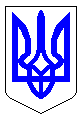 ЧЕРКАСЬКА МІСЬКА РАДАВИКОНАВЧИЙ КОМІТЕТРІШЕННЯВід 25.01.2017 № 99Про скасування рішення виконавчогокомітету Черкаської міської ради від 10.01.2017№ 15 «Про розгляд  акта комплексної перевірки позашкільного навчального закладу «Центрдитячої та юнацької творчості м. Черкаси»              Розглянувши службову записку директора департаменту фінансової політики Джуган Н.В. від 16.01.2017 № 532-01-20, відповідно до постанови Вищого адміністративного суду України від 22.12.2016 у справі № 712/5197/16-а, постанови Соснівського районного суду м. Черкаси від 06.12.2016 у справі № 712/6280/16-а,  постанови Черкаського окружного адміністративного суду від 17.08.2010 у справі № 2а-3740/10/2370, керуючись статтями 32, 52, 59 Закону України «Про місцеве самоврядування в Україні», виконавчий комітет Черкаської міської радиВИРІШИВ:Скасувати рішення виконавчого комітету Черкаської міської ради від 10.01.2017 № 15 «Про розгляд акта комплексної перевірки  позашкільного навчального закладу «Центр дитячої та юнацької творчості м. Черкаси».Контроль за виконанням рішення покласти на заступника міського голови з питань діяльності виконавчих органів ради Коломойця І.А.Міський голова                                                                            А.В. Бондаренко